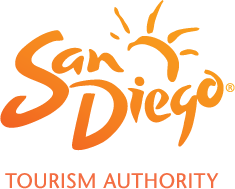 Dear Travel Journalist:Our Public Relations department offers a variety of services for print, digital and broadcast travel media. The department maintains a library of rights-protected digital images and video to complement your story. Click here to request access to our image galleryClick here to request b-roll How to use our Media Hub:
Browse: Use the Albums to look through images available for editorial use.
Search: Type keywords and locations into the search bar to find images of our destination.
Credit: Please credit the photographer listed in the file name. If there isn't a photographer listed, please credit San Diego Tourism Authority.We would greatly appreciate you sending us a copy of any San Diego County stories highlighting our wonderful tourism offerings. Once again, thank you for your interest, and please contact our department, PR@sandiego.org if we can be of any assistance. 